Programma scholing Kinderen met complexe, meervoudige ontwikkelingsproblematiekDatum 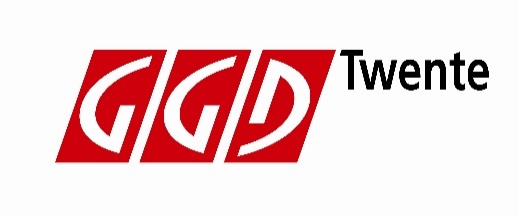 26 sept.2017Locatie Albert Schweitzerzaal Ziekenhuisgroep Twente, locatie Hengelo.Bestemd voor:Jeugdartsen en jeugdverpleegkundigenSprekersEllen van der Kroft-Branderhorst, kinderarts ZiekenhuisGroep Twente Almelo-HengeloZillah Holtkamp, GZ psycholoog Accare/KieconAnnemarie van Beem, orthopedagoog, GGD TwenteProgramma19.00 uurAnnemarie van Beem en Zillah Holtkamp	Inleiding op het thema Infant Mental Health Toeleiding naar hulp en aansluiten bij ouders Nieuwe ontwikkelingen in de eigen regio rondom hechting en voorbereiding op ouderschap 19.30 uur Zillah HoltkampKinderen met complexe, meervoudige ontwikkelingsproblemenHoe signaleer je in de JGZ? Welke risicofactoren zijn bekend? Casusbespreking. 20.15 uurEllen van der Kroft-BranderhorstDiagnostiek en begeleiding van kinderen met complexe ontwikkelingsproblematiek. Casusbespreking.  20.45 uur Annemarie van Beem en Zillah HoltkampWat kan JGZ betekenen in het voor- en natraject? Vragen uit de praktijk van JGZ.21.00 uur afsluitingLeerdoelen voor de deelnemers:Deelnemers :Weten wat infant mental health inhoudtWeten hoe zij kunnen aansluiten bij ouders van kinderen met ontwikkelingsproblematiek en zijn beter toegerust om deze ouders toe te leiden naar hulpZijn geinformeerd over nieuwe ontwikkelingen in de eigen regio op het gebied van hechting en over voorbereiding op ouderschap (Pink Cloud)Kennen signalen van complexet en meervoudige ontwikkelingsproblemen bij jonge kinderen en herkennen risicofactoren bij de ouders van deze kinderenKunnen beter afwegen wanneer een kind met ontwikkelingsproblemen verwezen kan worden naar KIECON en wanneer andere zorg nuttig zou zijn.Weten hoe diagnose en begeleiding van een kind met complexe, meervoudige ontwikkelingsproblemen verlooptWeten wat de JGZ kan betekenen in het voor- en natraject voor het kind met ontwikkelingsproblemen, het gezin en de omgeving